Управление Алтайского края по развитию туризма и курортной деятельностиАНО «Туристский информационный центр Алтайского края»КГБУ «Алтайская краевая универсальная научная библиотека им. В.Я. Шишкова»ПРОГРАММА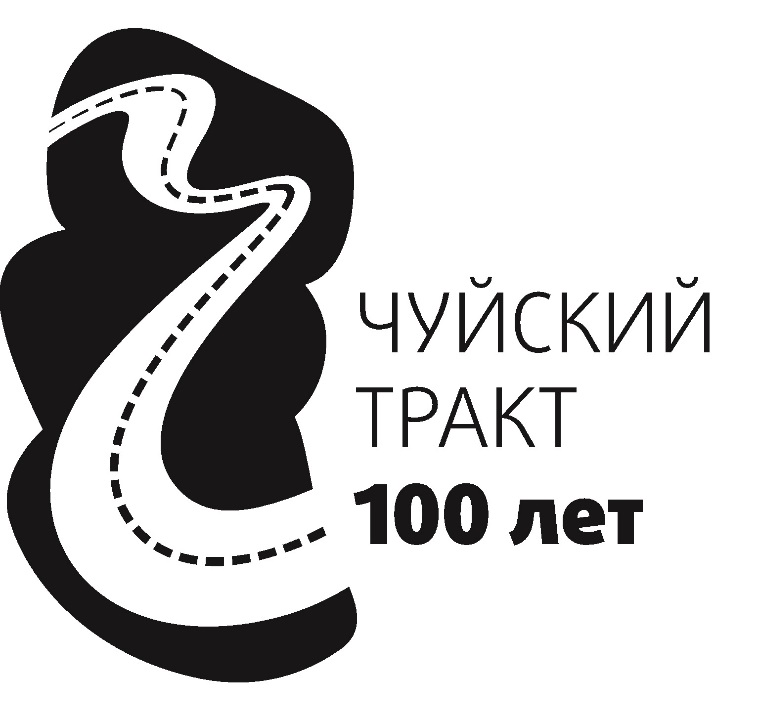 V  научно-практическая конференция «Вопросы интеграции историко-культурного наследия в развитие сферы туризма», посвященная
 100-летию образования федеральной автомобильной дороги Р256 «Чуйский тракт» г. Барнаул, 12 апреля 2022г.Место проведения:   КГБУ «Алтайская краевая универсальная научная библиотека им. В.Я. Шишкова» (г. Барнаул, ул. Молодежная, 5, конференц-зал, 3 этаж)09.00 - 09.30 регистрация участников конференции, кофе-брейк09.00 - 12.45 выставка изданий, посвященная 100-летию образования федеральной автомобильной дороги Р256 «Чуйский тракт»09.30 - 12.45  работа научно-практической конференции.Модератор:Дешевых Евгений Витальевич, начальник управления Алтайского края по развитию туризма и курортной деятельности, г.Барнаул.Приветственное слово:Дешевых Евгений Витальевич, начальник управления Алтайского края по развитию туризма и курортной деятельности, г.Барнаул;Ялбачева Елена Валерьевна, заместитель министра природных ресурсов, экологии и туризма Республики Алтай, г.Горно-Алтайск;Рымар Татьяна Алексеевна, руководитель комитета по транспорту - руководитель КИП МАСС «Развитие внутреннего и въездного туризма в Сибири (2019-2025 гг.)» Межрегиональной ассоциации экономического взаимодействия субъектов Российской Федерации «Сибирское Соглашение», г.Новосибирск (онлайн);Егорова Татьяна Ивановна, директор КГБУ «Алтайская краевая универсальная научная библиотека им. В.Я. Шишкова», г.Барнаул.Выступления:время для доклада 10 минутАрсеньев Алексей Владимирович, заместитель начальника ФКУ «Управление федеральных автомобильных дорог «Алтай» Федерального дорожного агентства», г.БарнаулТема: «Современное состояние и перспективы развития федеральной автодороги Р-256 «Чуйский тракт».Носкова Анастасия Викторовна, 	ведущий археограф отдела использования и публикации документов КГКУ «Государственный архив Алтайского края», г.БарнаулТема: «История возникновения и строительства Чуйского тракта по документам Государственного архива Алтайского края».Папин Дмитрий Владимирович, заведующий Барнаульской лаборатории археологии Южной Сибири Института археологии и этнографии СО РАН – ФГБОУ «Алтайский государственный университет», г.БарнаулТема: «Древности Чуйского тракта на территории Алтайского края».Порубова Татьяна Александровна, научный сотрудник МБУ «Бийский краеведческий музей им. В.В. Бианки», г.Бийск	Тема: «История строительства Чуйского тракта в 1922 -1935 годах».Кочеева Нина Алексеевна, доцент кафедры географии и природопользования ФГБОУ ВО «Горно-Алтайский государственный университет», к.г-м.н.,  г.Горно-АлтайскТема: «Чуйский тракт сегодня - артерия научно-познавательного процесса».Дунец Александр Николаевич, проректор по научному и инновационному развитию ФГБОУ ВО «Алтайский государственный университет», д.г.н., доцент г.Барнаул;Биттер Наталья Викторовна, заведующий кафедрой рекреационной географии, сервиса, туризма и гостеприимства ФГБОУ ВО «Алтайский государственный университет», к.п.н., доцент, г.БарнаулТема: «Чуйский тракт как основа сети туристских маршрутов Алтая».Муравлев Анатолий Степанович	, председатель Алтайского регионального отделения Общероссийской общественно-государственной организации «Российское военно-историческое общество», г.БарнаулТема: «Караван дружбы. 80 лет назад Лувсан привел в Бийск караван вьючных животных с подарками из Монголии для воинов Красной армии».Исаев Виктор Викторович,	доцент кафедры гуманитарных и естественнонаучных дисциплин Алтайского филиала Российской академии народного хозяйств и государственной службы при президенте Российской Федерации, г.БарнаулТема: «События гражданской войны на Алтае в районе Чуйского тракта как исторический источник в туристско-экскурсионной работе». Тадина Надежда Алексеевна, доцент кафедры истории и археологии ФГБОУ ВО «Горно-Алтайский государственный университет», к.и.н., г.Горно-Алтайск, (онлайн)Тема: «Этнокультурное значение Чуйского тракта».Бавыкина Елена Николаевна,  директор института естественных наук и профессионального образования ФГБОУ ВО «Алтайский государственный гуманитарно-педагогический университет имени В.М. Шукшина», к.э.н., г.БийскТема: «Транспортная логистика Чуйского тракта как фактор развития туризма в Алтайском регионе».Новикова Елена Владимировна, библиограф отдела краеведения КГБУ «Алтайская краевая универсальная научная библиотека им. В.Я. Шишкова», г.БарнаулТема: «Литература о Чуйском тракте в фондах Алтайской краевой универсальной научной библиотеки им. В.Я. Шишкова».Смирнов Евгений Романович, координатор клуба старинной и редкой техники «Самоход», г.БарнаулТема: «Ининский мост. Прошлое, настоящее, будущее».Безденежных Даниил Юрьевич,	генеральный директор ООО «Гильдия Путешественников» и эко-отеля «Мир Алтай», г.БарнаулТема: «Чуйский тракт. Создание и продвижение межрегионального национального маршрута». Шаповалова Екатерина Борисовна, автор-методист и руководитель федерального проекта «Гастрономическая карта России», г. Москва, (онлайн)Тема: «Российская региональная кухня в придорожной инфраструктуре». Лобарев Сергей Юрьевич, президент Общенациональной ассоциации автомототуризма и караванинга, г.Москва, (онлайн)Тема: «Чуйский тракт – самый перспективный автомаршрут России!».Подведение итогов научно-практической конференции.12.45-13.00 переход к Алтайскому краевому театру драмы им. В.М. Шукшина (г.Барнаул, ул.Молодежная, 15)13.00-13.15 знакомство с фотовыставкой, посвященной 100-летию образования федеральной автомобильной дороги Р256 «Чуйский тракт» (г.Барнаул, ул.Молодежная, 15).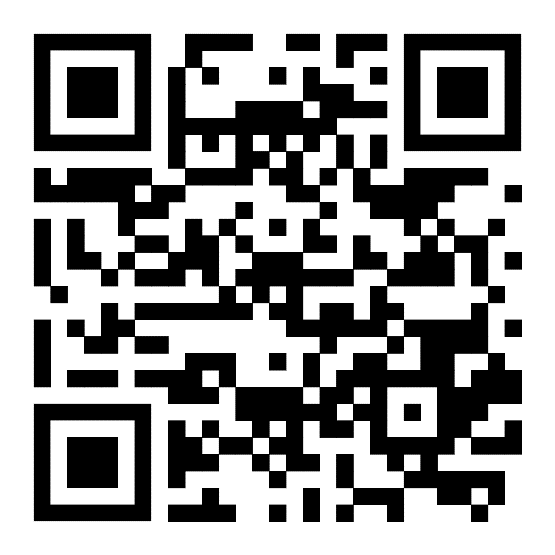 